Publicado en   el 04/09/2015 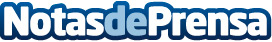 IBM lanza servicios que facilitan la integración de equipos Mac en la empresa Datos de contacto:Nota de prensa publicada en: https://www.notasdeprensa.es/ibm-lanza-servicios-que-facilitan-la Categorias: Telecomunicaciones E-Commerce http://www.notasdeprensa.es